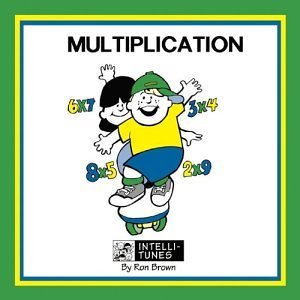 Multiplication Madness on Wednesdays!The following is how the students will be quizzed.  Remember, they are allowed to retake ANY quiz they want for a better grade. All quizzes will be averaged for a multiplication test grade each quarter.  xO-1  x2  x3  x0-3 mixed,   x4   x5   x6  x4-6 mixed  x7   x8   x9   x7-9 mixed  x10   x11 x12   x0-12mixedAfter all facts are completed, a mixed x0-12 quiz will be given each Wednesday.All quizzes are 50 problems.  They will get 5 minutes to complete all 50.The first quiz will be on Wednesday, October 18th.!  (x0-1)They will continue each Wednesday after that!